کارگاه علمی موت آکادمی دانشگاه علامه طباطبایی برای اولین تیم ویس موت دانشگاه علم و فرهنگدر راستای تحقق اهداف موت آکادمی در جهت آموزش دانشجویان برای کسب آمادگی هرچه بیشتر به منظور حضور در مسابقات موت، کارگاهی تحت عنوان" کلیات تجارت بین الملل،کنوانسیون بیع بین المللی و داوری تجاری بین المللی" توسط آقای مسعود محبوب مدیر اجرایی موت آکادمی و آقای حسین تنهایی عضو اولین و دومین تیم ویس موت ایران در دانشگاه علم و فرهنگ برگزار گردید. در این کارگاه مباحثی در خصوص ویژگی ها و کارکرد داوری تجاری بین المللی و چارچوب کلی کنوانسیون بیع بین المللی مورد بحث و بررسی قرار گرفت. لازم به ذکر است تیم دانشگاه علم و فرهنگ دومین نماینده ایران پس از تیم دانشگاه علامه طباطبایی در رقابت های ویس موت سال 2017خواهد بود. این تیم بسیار با انگیزه و تلاشگر به همت و مربیگری آقای علی نعیمی ذاکر عضو اولین تیم ویس موت ایران و دانشگاه علامه طباطبایی تشکیل یافته است و از لحاظ علمی در سطح بسیار خوبی می باشد. موت آکادمی دانشگاه علامه طباطبایی برای این تیم آرزوی موفقیت می نماید. 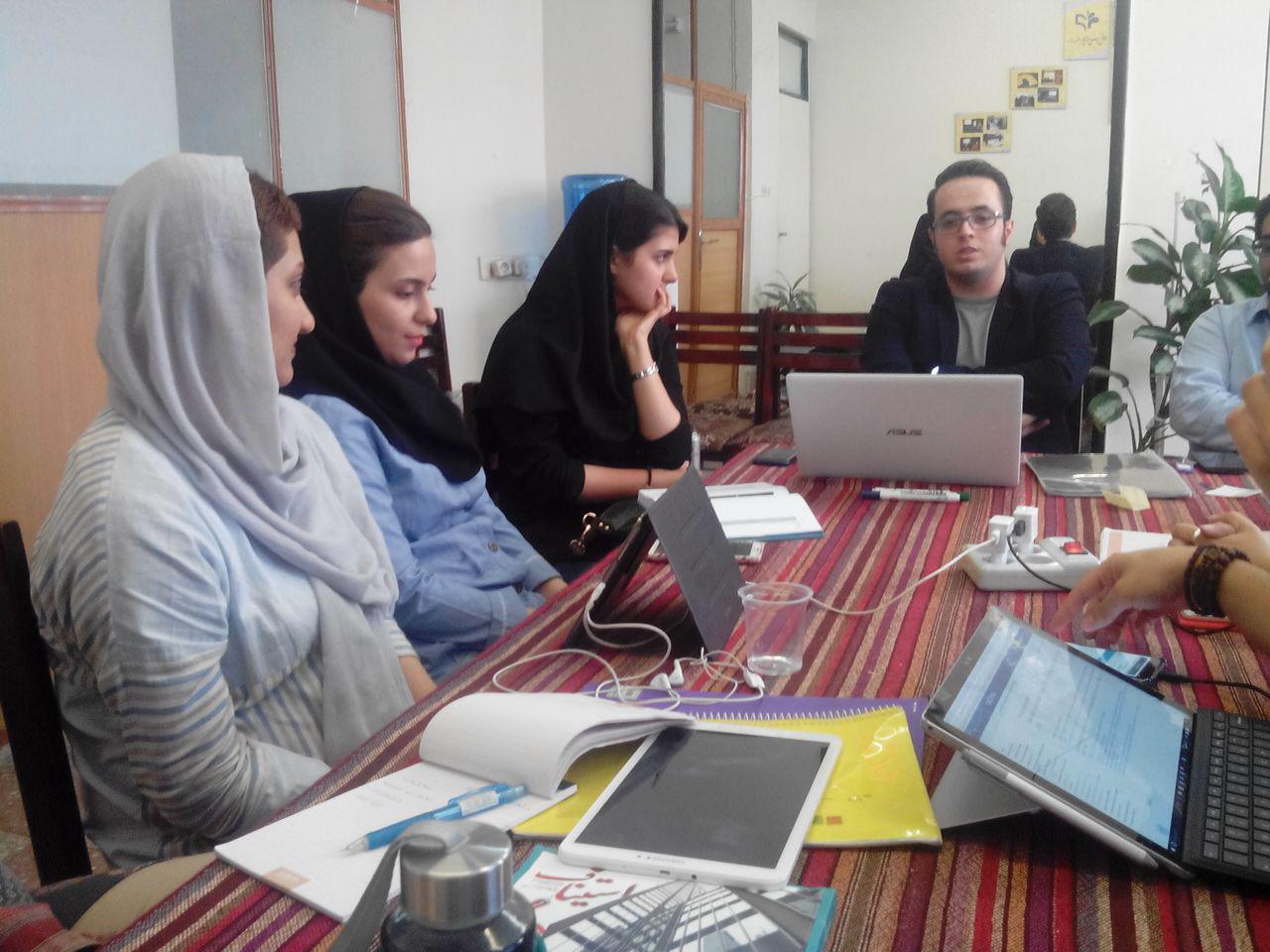 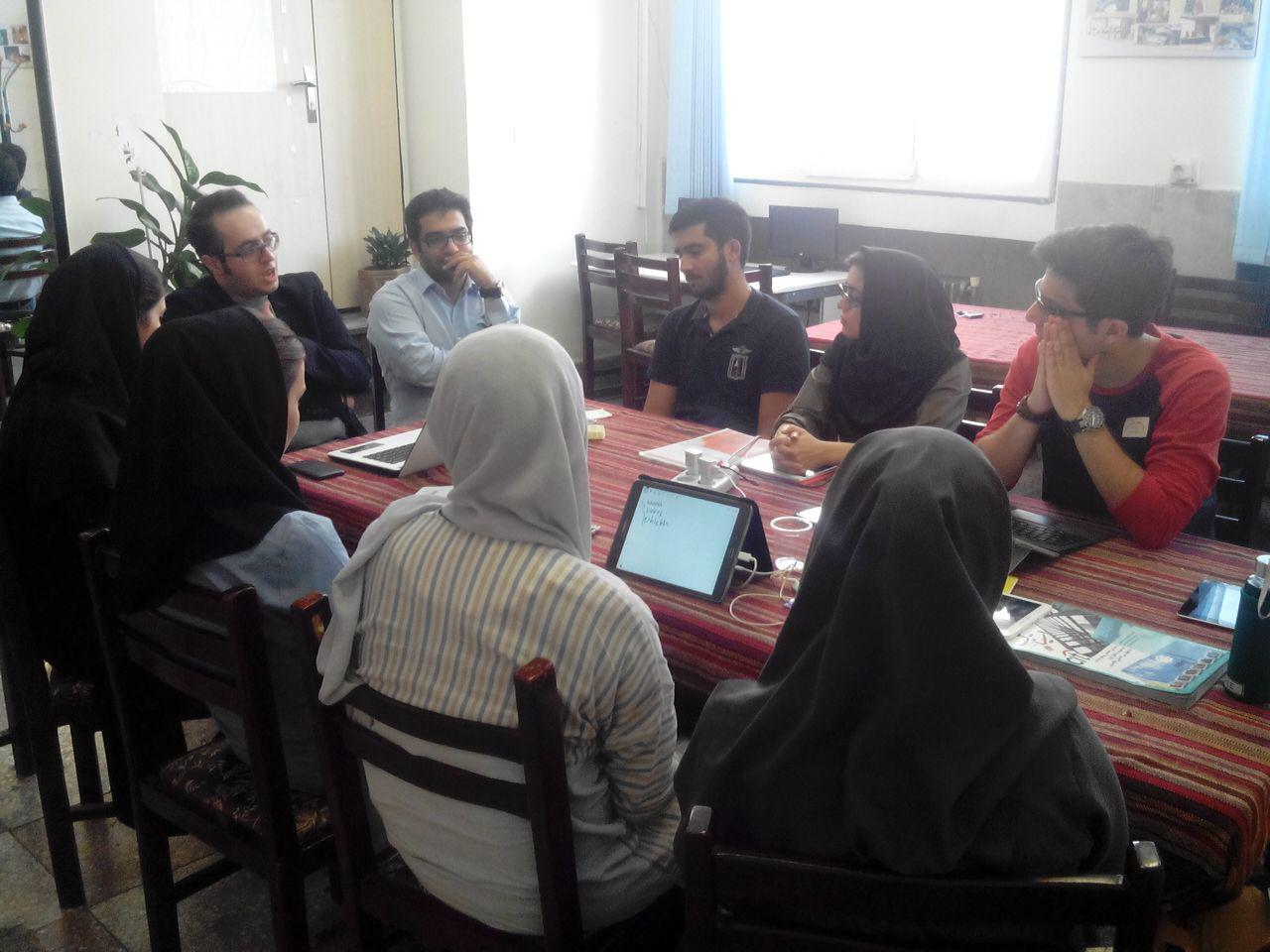 